社區國中家長說明會QR Code如附件檔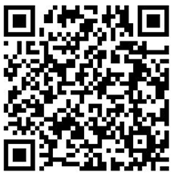 